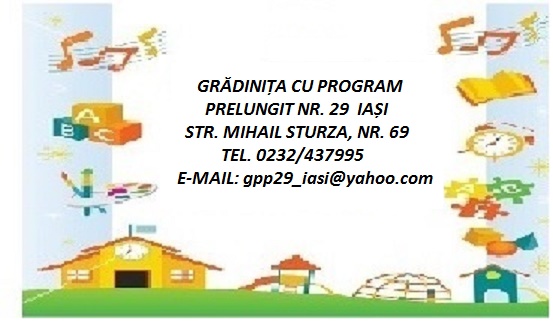     PROIECT DE DEZVOLTARE INSTITUŢIONALĂREPERE ALE DEMERSURILOR MANAGERIALE 2015 – 2019DEVIZA GRĂDINIŢEI:„Să ţii în palmă sufletul unui copil este cu siguranţă, un privilegiu.Să fii important în viaţa unui copil este, poate, un dar divin.”(J.J.Rouseau)i. VIZIUNEA		Ne propunem să devenim una din grădiniţele de prestigiu din municipiul Iaşi, apreciată de către copii, părinţi şi comunitatea locală pentru eficienţa activităţii instructiv-educative, asigurarea condiţiilor materiale necesare unui învăţământ de calitate, asigurarea egalităţii de şanse tuturor copiilor, pentru  rezultate deosebite, performanţă şi pentru ancorarea grădiniţei în comunitatea locală şi europeană.MISIUNEA	Grădiniţa cu Program Prelungit nr.29 îşi propune să asigure un mediu educaţional propice pentru  formarea  personalităţii fiecărui copil, educarea şi instruirea copiilor în vederea dezvoltării de priceperi, cunoştinţe şi aptitudini necesare integrării şi adaptării  la următoarea etapă, cea a învăţământului  primar.          IDENTITATE / ISTORIC /DIAGNOZA           Grădiniţa cu Program Prelungit nr.29 este situată în Iași, Str. Mihail Sturza, nr.69 şi este o instituţie de învăţământ de stat, cu personalitate juridică din reţeaua învăţământului preuniversitar ieşean.          Înfiinţată în 1976, grădiniţa funcţionează într-un local amenajat corespunzător, dotat cu o bogată bază didactică, condiţii optime de igienă şi încălzire, un cadru ambiental adecvat vârstei preşcolare. Este locul  special amenajat cu jucării, basme şi o lume de poveste, cu cântece şi poezii, cu oameni dăruiţi profesiunii lor, bine pregătiţi, ce conduc copiii spre cunoaştere şi instruire, pentru lungul drum al formării unui om complex şi pregătit să dea piept cu viaţa. Climatul educaţional al grădiniţei  este bazat pe performanţă, competiţie transparentă şi onestă,  pe cooperarea şi încurajarea iniţiativei individuale şi a inovaţiei didactice menite să susţină dezvoltarea individuală a fiecărui copil şi egalitate de şanse prin educaţie.Grădiniţa cu program prelungit nr. 29 îşi desfăşoară activitatea din 1976 şi până în prezent.  În această unitate s-au format zeci de generaţii de copii şi s-au desăvârşit profesional şi moral zeci de educatoare.Până în prezent clădirea a beneficiat de reparaţii şi consolidări, care au condus la îmbunătăţirea şi modernizarea bazei materiale. Unitatea dispune de spaţii educaţionale amenajate modern, pe arii de stimulare, de mobilier adecvat, de centrală termică proprie, de aparatură electrotehnică modernă, de echipament informatic şi de material didactic de asemenea, de actualitate.Serviciile şi confortul regăsite în oferta noastră educaţională vin în întâmpinarea părinţilor cu privire la  înscrierea şi frecventarea copiilor în grădiniţă.Unitatea mai dispune de: bibliotecă, sală de iniţiere PC, cabinet metodic/cancelarie, cabinet medical, de spaţii pentru servit masa şi bloc alimentar, spălătorie şi grupuri sanitare renovate şi amenajate corespunzător.Rezultatele deosebite obţinute de copiii din această grădiniţă de-a lungul dezvoltării lor ca  elevi, liceeni, studenţi au confirmat calitatea serviciilor educaţionale oferite şi au motivat cadrele didactice din această instituţie să investească în creionarea unei copilării frumoase a tuturor copiilor care trec pragul acestei grădiniţe, în care accentul se pune pe dezvoltarea lor din punct de vedere psiho-afectiv, motric, cognitiv, social şi educaţional. Pilonii educaţiei din această instituţie sunt: învăţarea prin joc, respectarea particularităţilor de vârstă şi individuale ale copiilor, stimularea dezvoltării potenţialului fiecărui copil în parte, pregătirea calitativă a cadrelor didactice.Grădinița  P.P.  nr. 29 vine în întâmpinarea familiei încercând să devină partenerul părinților în creșterea și educarea copiilor  atribuind o importanță deosebită dezvoltării libere şi armonioase a personalității copiilor, în siguranță şi securitate. Plan managerial	În conceperea planului managerial pentru anul şcolar 2015-2016, am avut în vedere direcţiile de acțiune pentru anul școlar 2015-2016, planul de dezvoltare al grădiniței şi analiza SWOT. Prin acest plan, dorim să fim în concordanţă cu viziunea şi misiunea unității, cu cerinţele legii privind asigurarea calităţii în educaţie, cu Recomandarea Parlamentului European si al Consiliului Uniunii Europene privind competenţele-cheie din perspectiva învăţării pe tot parcursul vieţii şi să atingem idealul educaţional, legiferat în Legea educaţiei.	DIRECŢIILE DE ACŢIUNE PENTRU ANUL ŞCOLAR 2015 – 2016, DIN PERSPECTIVA STRATEGIEI EUROPA 2020:Asigurarea şi promovarea calităţii serviciilor educaţionaleAsigurarea accesului tuturor copiilor/elevilor la serviciile educaţionaleSusţinerea şi promovarea performanţei în educaţieDezvoltarea autonomiei unităţilor de învăţământ prin implementarea unor strategii manageriale eficienteFormarea şi dezvoltarea profesională continuă a personalului din învăţământPromovarea educaţiei nonformale, oportunitate formativă complementară pentru eleviSusţinerea educaţiei permanente şi a educaţiei adulţilorCompatibilizarea sistemului de învăţământ românesc cu cel european         Analiza  SWOT         Pentru a realiza o diagnoză corectă a unității de învățământ,  funcție de aspectele urmărite cu privire la management și dezvoltare instituțională, curriculum și oferta curriculară, resursele  umane, mateiale și financiare, proiecte și relații comunitare  pot fi consemnate următoarele:         Puncte tari:Climat educațional propice, deschis și stimulativ,Existența documentelor de proiectare, planificare și organizare a întregii activități din grădiniță, Comisii de lucru funcționale,Aplicarea  curriculumului național și selectarea conținuturilor funcție de interesele copiilor, de nivelulde dezvoltare globală a acestora, dar şi de evenimentele socio-economice şi culturale  specifice zonei,               -  Curriculum-ul la decizia grădiniţei, activităţi opţionale care cuprind teme la nivelul mai multor arii curriculare,                -  Existenţa la nivelul grădiniţei  a unor programe de activităţi educative şi extracurriculare care abordează o diversitate de teme şi forme de organizare,                -  Cadre didactice, titulare, calificate şi bine pregătite din punct de vedere profesional,                 -  65% dintre cadrele didactice au urmat cursuri de perfecționare,                 -  Atmosferă de respect și colaborare între partenerii actului educațional,                -  Cadre didactice implicate în parteneriate educaționale, protocoale de colaborare	 cu alte instituții școlare, instituţii de cultură, ONG-uri,                 -  Existența unei baze didactico-materiale, spaţii generoase, săli de grupă care respectă  normele igienico-sanitare, 	-  Conexiune la internet și echipament informatic,                  -  Autonomie în ceea ce privește încălzirea(centrală termică), prepararea și deservirea mesei,                  -  Contracte cu diferiți agenți economici și de prestări servicii. Puncte slabe    -  Lipsa de creativitate, inventivitate, rutina la unele cadre didactice în desfășurarea activităților 4 dintre cadre didactice fara cursuri de perfectionare/formare;15% din cadrele didactice nu au competente de utilizare a IT-ului; -   deteriorarea instalațiilor de la subsolul clădirii                 -    lipsa unor materiale didactice moderne la grupe. OPORTUNITATIposibilitatea perfecţionării /formarii cadrelor didactice prin programele nationale, fonduri europene,  CCD. schimburi de experienta numeroase si diverificate: seminarii, , cercuri pedagogice , proiecte de parteneriat educational cu alte institutii din  judet , tară;interesul părinţilor pentru dezvoltarea şi evolutia propriilor copii;disponibilitarea partenerilor şi a diversilor factori comunitari de a relaţiona cu instituţia şi prescolarii, în cadrul unor actiuni comune; activităti de voluntariat care să atragă surse extrabugetare în folosul institutiei ( dotarea  grădinitei  cu materiale didacticre performante , utile procesului instructiv – educativ din grădinită) . valorificara aptitudinilor, competentelor profesionale ale cadrelor didactice din unitate .AMENINTARI- schimbari legislative ( blocarea posturilor pentru personalul administrativ);- zonă defavorizată, amplasarea gradinitei nu raspunde solicitarilor parintilor doritori,familii (parinti) cu  venituri mici si  foarte mici ;problemele sociale (şomajul  - părinti care nu au loc de muncă sau muncesc necalificat sau  pe piata neagră ).	OBIECTIVE  GENERALEDezvoltarea individuală a copiilor pe toate planurile; Crearea unui climat de muncă şi învăţare stimulativ şi creativ;Garantarea pregătirii pentru adaptarea la viața şcolară şi apoi la cea socială.OBIECTIVE SPECIFICEAsigurarea unui act educaţional de performanţă, care să contribuie la formarea unei personalităţi autonome şi creative,  Formarea unor comportamente pentru copii sănătoşi, creativi, eficienţi, activi, cooperanţi care să se adapteze uşor la regimul muncii şcolare şi la orice situaţie ivită în viaţă;Acumularea, de către copii, a tehnicilor de munca intelectuală şi practică, necesară instruirii şi autoinstruirii pe durata întregii vieţi;Însuşirea cunoştinţelor specifice, a valorilor naţionale şi universale; Educarea copiilor în spiritul respectării drepturilor şi libertăţilor fundamentale ale omului, al demnităţii umane şi toleranţei, al schimbului liber de opinii;Asigurarea părinţilor, că educaţia copiilor lor se face într-un mediu  sigur, într-o formare personală permanentă. FUNDAMENTAREA MINIMALĂ ŞI MAXIMALĂ A PLANULUI DE DEZVOLTARE                                                                  ŢINTE STRATEGICEDezvoltarea unui curriculum adecvat nevoilor interne ale instituţiei, corelat cu nevoile comunitare şi resursele existente; Curriculum la decizia şcolii diversificat şi atractiv, realizat prin consultarea părinţilor şi cuprinderea fiecărui copil într-o formă de educaţie extracurriculară;Reconsiderarea resursei umane ca principal factor formator cu o înaltă pregătire ştiinţifică şi metodică, receptiv la nou şi interesat de perfecţionare şi formare continuă;Prevenirea eşecului şcolar şi creşterea performanţei  şcolare;Gestionarea, întreţinerea şi menţinerea funcţionalităţii patrimonului grădiniţei;Promovarea  ofertei educaţionale  si a  imaginii grădiniţei în contextul climatului concurenţial; Crearea unui climat de muncă eficient, armonios, colegial;Accesul egal şi sporit la educaţie prin construcţia unui mediu intercultural;OPŢIUNI  STRATEGICEREZULTATE AŞTEPTATEA). CURRICULUM                1. Oferta de discipline opţionale satisface cerinţele preşcolarilor  şi părinţilor în procent de peste 100%.                2.Gama largă de activităţi extracurriculare oferă posibilitatea ca fiecare copil să desfăşoare cel puţin un tip de activitate în afara programului de grădiniţă.B). RESURSE UMANE100% din numărul cadrelor didactice vor aplica metode activ-participative şi diferenţiate pe particularităţi de vârstă şi individuale ale fiecărui copil.80% din numărul cadrelor didactice care predau la grădiniţă vor efectua cel puţin un stagiu de formare în specialitate, metodica predării specialităţii sau metode de a asigura managementul eficient al clasei.C). RESURSE MATERIALE ŞI FINACIARESpaţiul şcolar funcţional  la standarde ridicate de curăţenie şi igienă.Fonduri suplimentare obţinute prin proiecte finanţate în cadrul programelor naţionale sau internaţionale.D). RELAŢII COMUNITARECreşterea  cu 30% a numărului de convenţii de parteneriat încheiate cu unităţile şcolare din municipiu şi judeţ;Încheierea de convenţii de parteneriat cu ONG-urile locale pentru derularea de proiecte pe diferite componente educaţionale.   PROGRAME DE DEZVOLTAREMECANISME ŞI INSTRUMENTE DE MONITORIZARE ŞI EVALUARE MONITORIZAREA INTERNĂEvaluarea externă - Va fi realizată de reprezentanţii ISJ , MECTS.PLAN OPERAŢIONALDE IMPLEMENTARE A PROIECTULUI DE DEZVOLTARE INSTITUŢIONALAAN ŞCOLAR 2015-2016MONITORIZARE ŞI EVALUAREAceastă componentă asigură legătura cu planul managerial anual, care este instrumentul de bază pentru monitorizarea PDI, şi identifică responsabilii pentru monitorizarea implementării activitaţilor/sarcinilor stipulate de PDI, pentru evaluarea progresului şi raportarea rezultatelor către conducerea şcolii, şi, de asemenea, periodicitatea colectării informaţiilor legate de monitorizare şi depunerea rapoartelor.  	Pentru asigurarea calităţii derulării PDI, se va implementa manualul calităţii, se vor elabora şi aplica proceduri de monitorizare şi evaluare a calităţii procesului educaţional, proceduri de colectare regulată a feed-back-ului din partea preșcolarilor  şi  a părinţilor, procedura de evaluare periodică a calităţii corpului profesoral şi se va asigura funcţionarea optimă a Comisiei pentru Evaluarea şi Asigurarea Calităţii.  	Monitorizarea implementării PDI se va face pe baza procedurilor interne care determină condiţiile de monitorizare, evaluare şi raportare. Informaţiile vor fi procesate de directorul şcolii şi analizate de CA. Raportul cu privire la progresul înregistrat şi sugestiile referitoare la îmbunătăţirile necesare emise de CA, vor fi prezentate anual Consiliului profesoral şi Consiliului Reprezentativ al Părinţilor. Monitorizarea şi evaluarea va şi sursa principală de informare pentru procesul de actualizare/revizuire a PDI.                                                                           DIRECTOR,                                                                Profesor  Rica GavrilutaŢinta strategică Opţiunea strategicăOpţiunea strategicăOpţiunea strategicăOpţiunea strategicăŢinta strategică Opţiunea curricularăOpţiunea resurselor umaneOpţiunea financiară a resurselor materialeOpţiunea relaţiilor comunitare1.Dezvoltarea unui curriculum adecvat nevoilor interne ale instituţiei, corelat cu nevoile comunitare şi resursele existente- Adaptarea curriculum – ului  naţional (trunchiul comun, activităţile opţionale şi extracurriculare) la curriculum local- Accentuarea procesului formativ în procesul instructiv-educativ, mai ales prin joc, ca activitate de bază a copiilor la această vârstă;-Valorificarea potenţialului de care dispun angajaţii, în acord cu principiile şi finalităţile organizatorice;-Studierea  documentelor şcolare oficiale (Curriculum pentru aplicarea educaţiei timpurii, scrisorile metodice etc)-Achiziţionarea de materiale didactice, auxiliare, rechizite şi mijloace de învăţământ moderne care să susţină practic, realizarea activităţilor desfăşurate în grădiniţă-Atragerea comunităţii locale, a partenerilor educaţionali.2.Diversificarea curriculum-ului la decizia scolii prin consultarea  părinţilor şi cuprinderea tuturor copiilor într-o formă de educaţie extracurriculară-Aplicare de chestionare părinţilor;-Creşterea atractivităţii  si aplicabilităţii opţionalelor;-Activităţi extracurriculare complementare-Stimularea materială a cadrelor didactice care realizează discipline opţionale şi activităţi extracurriculare de calitate;-Achiziţionarea materialelor necesare prevăzute în programele disciplinelor opţionale;-Identificarea surselor de finanţare;-Folosirea eficientă a dotărilor existente.-Extinderea parteneriatului cu părinţii şi implicarea acestora în pregătirea şi desfăşurarea activităţilor extracurriculare;-Extinderea parteneriatului cu instituţii şi ONG-uri3. Reconsiderarea resursei umane ca principal factor formator cu o înaltă pregătire ştiinţifică şi metodică, receptiv la nou şi interesat de perfecţionare şi formare continuă;-Eficientizarea procesului de predare-învăţare prin utilizarea metodelor activ-participative;-Valorificarea oportunităţilor oferite de paleta largă de cursuri de formare.- Prezentarea ofertei de formare continuă-Participarea la programe de formare în specialitatea cadrelor didactice;-perfecţionareea cadrelor didactice în problematica managementului clasei;-elaborarea de materiale şi ghiduri metodice în comisiile de specializare.- Incurajarea dezvoltarii profesionale initiale  si  continue a  cadrelor  didactice, prin  participare  la programe  de  formare.-Asigurarea sumelor necesare pentru perfecţionare cu plata de la bugetul local;-Mărirea numărului de calculatoare pentru folosirea sistemului elecronic informatizat;-Consultarea cadrelor didactice în vederea completării materialului didactic.-Colaborarea cu Casa Corpului Didactic pentru participarea la cursuri de formare în specialitate şi metodica pregătirii specialităţii;4. Prevenirea eşecului şcolar şi creşterea performanţei  şcolare..-Realizarea învăţământului diferenţiat pentru asigurarea incluziunii copiilor  cu CES şi prevenirea eşecului şcolar ;-Creştera aportului disciplinelor opţionale pentru asigurarea pregătiri de bază a preşcolarilor;-Realizarea de programe de pregătire suplimentară a copiilor capabili de performanţă.-Motivarea şi stimularea materială a cadrelor didactice  ai căror copii obţin rezultate le competiţiile naţionale.-Folosirea eficientă a materialului didactic şi a mijloacelor  de învăţământ din dotare; -Asigurarea fondurilor necesare pentru achiziţionarea de noi mijloace de învăţământ şi material didactic ;-Transmiterea către şcoli  a fişei de caracterizare psihopedagogică  a absolvenţilor ;-Activităţi de parteneriat cu scoli  diverse în vederea cuprinderii tuturor copiilor în clasa pregătitoare5.Gestionarea, întreţinerea şi menţinerea funcţionalităţii patrimonului şcolii-Tematica orelor educative va cuprinde aspecte ce ţin de păstrarea şi întreţinerea bazei materiale a şcolii;-Includerea în cadrul lecţiilor a elementelor educative de păstrare şi întreţinere a bazei materiale a grădiniţei ; -Asumarea răspunderii personalului didactic privind păstrarea patrimoniului grădiniţei; -Implicarea membrilor consiliului de administraţie în gestionarea bunurilor şi recuperarea pagubelor;-Instituirea unui premiu pentru motivarea copiilor şi cadrelor didactice privind păstrarea bunurilor materiale ale grădiniţei.-Proiecte de buget fundamentate care să acopere cheltuielile de întreţinere şi reparaţii;-Realizarea unei execuţii bugetare echilibrate;-procurarea de fonduri extrabugetare;-Realizarea programului de achiziţii de bunuri şi servicii  în condiţiile legii;-Realizarea unor investiţii în cadrul grădiniţei-Colaborarea cu comitetele de părinţi ale claselor;-Implicarea Consiliului Reprezentativ al Părinţilor în identificarea de noi surse de finanţare6. Promovarea  ofertei educaţionale  si a  imaginii grădiniţei în contextul climatului concurenţial -Elaborarea proiectului CDS (curriculum la decizia şcolii, respectiv a grădiniţei) în raport cu interesele şi aptitudinile preşcolarilor, dar şi cu cerinţele părinţilor).-Diversificarea ofertei educaţionale şi popularizarea în rândul părinţilor. -Implicarea copiilor şi cadrelor didactice în popularizarea rezultatelor grădiniţei în rândul părinţilor; - Editarea unor pliante şi afişe care vor cuprinde informaţii despre realizările grădiniţei;-Popularizarea prin mass-media a factorilor implicaţi în activităţile de parteneriat;-Motivarea participanţilor prin acordarea de premii.-Selectarea specialiştilor pentru realizarea activităţilor opţionale şi extracurriculare .- Cuprinderea unui număr cât mai mare de copii la concursuri şi activităţi competitive-Identificarea de resurse extrabugetare pentru realizarea materialelor promoţionale;-Asigurarea logisticii necesare pentru desfăşurarea activităţilor de mediatizare şi diseminarea a informaţiilor;-Proiectul de buget va prevedea fonduri pentru premierea copiilor şi formaţiilor câştigătoare.-Implicarea părinţilor în acţiuni de promovare a imaginii grădiniţei;- Stabilirea legăturilor cu autorităţile locale, agenţii economici, instituţiile naţionale şi regionale de cultură, biserica, alte instituţii interesate pentru creşterea adecvării ofertei educaţionale a unităţii şcolare la cererea concretă, pentru realizarea proiectelor şi programelor proprii şi în vederea creşterii importanţei grădiniţei ca izvor de civilizaţie;.7.Crearea unui climat de muncă eficient, armonios, colegial;-Intocmirea la timp a planificărilor activităţii instructiv-educative, corelarea lor cu obiectivele actuale stabilite de MECTS; -Procurarea documentelor curriculare oficiale şi dotarea cabinetului metodic  cu aceste documente pentru folosirea întregului corp profesoral-În prezent  cadrele didactice sunt calificate şi deci voi urmării menţinerea acestora în unitate şi ridicarea nivelului lor de pregătire, promovând totodată „noul” şi lucrul în echipă.-Dotarea cabinetului metodic cu materialele nou apărute: planşe, publicaţii, aparatură modernă (copiator, calculator, DVD, etc.);      -Iniţiera şi organizarea de întâlniri cu reprezentenţii instituţiilor locale, părinţi, biserică, etc, urmărind negocierea celor mai avantajoase  condiţii de sprijin comunitar pentru unitate8. Accesul egal şi sporit la educaţie prin construcţia unui mediu intercultural;-Fundamentarea dezvoltărilor curriculum-ului, la nivel de unitate,  ţinând cont de  experienţa copiilor.-Adaptarea conţinuturilor învăţării la realitatea cotidiană precum şi la preocupările, interesele, aptitudinile copiilor conform alternativei Step byStep- Integrarea tuturor copiilor în activităţile educaţionale;- Includerea nediscriminatorie a copiilor în activităţile didactice.-  Motivarea copiilor de a lucra pe centre de interes conform prevederilor alternativei Step- Realizarea unui feed-back între membrii organizaţiei şi copii-Inducerea unei atitudini pozitive în rândul personalului didactic şi nedidactic cu privire la atragerea (colectarea) de fonduri extrabugetare.-Negocierea celor mai avantajoase contracte de sponsorizare şi condiţii pentru obţinerea fondurilor extrabugetare.-Implicarea comunităţii privitor la cuprinderea tuturor copiilor în grădiniţă şi crearea unui mediu stimulativ pentru toţi copiii.-Identificarea nevoilor de educaţie ale comunităţii locale şi a posibilităţilor de satisfacere în cadrul normativ existent şi cu resursele disponibile pentru egalizarea şanselor la educaţie;Nr crtDomeniul funcţionalObiective propuseSept. 2015Ian.2016Iun.20161CURRRICULUM ŞI VIAŢA ŞCOLARĂ- Adaptarea curriculum – ului  naţional (trunchiul comun, activităţile opţionale şi etracurriculare) la curriculum local-Creşterea atractivităţii  si aplicabilităţii opţionalelor şi activităţilor extracurriculare-Valorificarea oportunităţilor oferite de paleta largă de cursuri de formare.-Realizarea învăţământului diferenţiat pentru asigurarea incluziunii copiilor  cu CES şi prevenirea eşecului şcolar ;- Includerea în cadrul lecţiilor a elementelor educative de păstrare şi întreţinere a bazei materiale a grădiniţei ; - Diversificarea ofertei educaţionale şi popularizarea în rândul părinţilor, comunităţii - Intocmirea la timp a planificărilor activităţii instructiv-educative, corelarea lor cu obiectivele actuale stabilite de MECTS;  Adaptarea conţinuturilor învăţării la realitatea cotidiană precum şi la preocupările, interesele, aptitudinile copiilor conform alternativei Step byStep        X        X        X        X        X         X         X        X       X        X        X          XXX        X         X       XX       X        XX         X            X2RESURSE UMANEValorificarea potenţialului de care dispun angajaţii;Participarea la programe de formare în specialitatea cadrelor didacticeAsumarea răspunderii personalului  privind păstrarea patrimoniului grădiniţei;-Popularizarea prin mass-media a factorilor implicaţi în activităţile de parteneriat;Includerea nediscriminatorie a copiilor în activităţile didactice.        X        X        X        X         X    X         X         X       X        X          XX          X           X3RESURSE MATERIALE ŞI FINANCIAREAchiziţionarea de materiale didactice, auxiliare, rechizite şi mijloace de învăţământ moderneAchiziţionarea materialelor necesare prevăzute în programele disciplinelor opţionale;Asigurarea sumelor necesare pentru perfecţionare cu plata de la bugetul local;Folosirea eficientă a materialului didactic şi a mijloacelor  de învăţământ din dotare; -Realizarea unei execuţii bugetare echilibrate;-Identificarea de resurse extrabugetare pentru realizarea materialelor promoţionale;Dotarea cabinetului metodic cu materialele nou apărute: planşe, publicaţii, aparatură modernă. Negocierea celor mai avantajoase contracte de sponsorizare şi condiţii pentru obţinerea fondurilor extrabugetare.         X         X        X        X        X      X      X       X        XX        X       X       XX        X       X          X          X           XX        X4RELAŢII COMUNITAREAtragerea comunităţii locale, a partenerilor educaţionali.Activităţi de parteneriat cu scoli  diverse în vederea cuprinderii tuturor copiilor în clasa pregătitoare-Implicarea Consiliului Reprezentativ al Părinţilor în identificarea de noi surse de finanţare.Realizarea proiectelor şi programelor proprii  în vederea creşterii importanţei grădiniţei ca izvor de civilizaţie;Identificarea nevoilor de educaţie ale comunităţii locale pentru egalizarea şanselor la educaţie;       X        X      X       XX       X       X     X      XX        X       X       X       XNr crtACŢIUNEARESPONSABILPARTENERITERMENÎNREGISTARREA REZULTATELORINSTRUMENTEINDICATORI1Elaborarea şi afişarea proiectului de dezvoltare instituţională Director-şefii comisiilor metodice;-comisia CEACNov. 2015-produsul final-fişă de apreciere-îndeplinirea criteriilor de realizare a PDI2Curriculum la Decizia Şcolii: proiectare şi aplicareDirector Responsabil cu formarea continuă-şefii comisiilor metodice;Oct. 2015-proiect CDŞ-fişe de evaluare-atingerea standardelor de evaluare3Înscrierea la cursuri de formareDirector-responsabil de formare continuăPe parcursul derulării proiectului-in baza de date a grădiniţei-liste de prezenţă la cursuri.-număr de cadre didactice inscrise.4Starea de funcţionalitate a clădirii Director,contabil-Educatoare, personal administrativ-săptămânal-registrul de evidenţă a reparaţiilor-analize, rapoarteVolumul cheltuielilor pentru reparaţii curente.5Proiecte de parteneriat în derulare sau în pregătireDirector , Responsabilul cu proiecte-responsabil cu proiecte şi programe educaţionale -lunar-în baza de date a grădiniţei-analize, fişe de evaluare-număr proiecte6Imaginea  grădiniţei reflectată în mass-mediaDirector -responsabil cu promov imaginii şcolii-săptămânal-in baza de date a grădiniţei-situaţii statisticePopularizarea imaginii7Disciplinele opţionale realizate în urma chestionării părinţilorDirector -comisia CEAC , şefii comisiilor metodice-la finalul acţiunii-în baza de date a grădiniţei-chestionare, fişe de apreciere, fişe de analiză a documentelor-descriptori de performanţă, număr persoane chestionate, număr discipline opţionale realizate8Creşterea calităţii procesului de predare învăţare reflectată în rezultatele copiilorDirector-comisia CEAC , şefii comisiilor metodice-semestrial-în baza de date a grădiniţei-analize, statistici-numărul cadrelor didactice formate, numărul  preşcolarilor mediocri şi cu rezultate de performanţă9Situaţia spaţiilor de învăţământ şi a clădiriiDirector-comisia pentru asigurarea şi evaluarea calităţii -semestrial-în baza de date a grădiniţei-analize, rapoartecreşterea/scăderea cheltuielilor de întreţinere10Proiecte de parteneriat realizateDirector-responsabil cu proiecte şi programe educaţionale.-semestrial-în baza de date a grădiniţei-analize-Numărul de proiecte de parteneriat aprobate11Realizări ale grădiniţei reflectate în mass media locală şi naţionalăDirector -responsabil cu promovarea şcolii-lunar-în baza de date a grădiniţei-statistici, rapoarte-numărul de apariţii pozitive în mass-mediaPROGRAMUL DE ÎMBUNĂTĂŢIRE A ACTIVITĂŢII DIDACTICEŢINTA STRATEGICĂ 1. DEZVOLTAREA UNUI CURRICULUM ADECVAT NEVOILOR INTERNE ALE INSTITUŢIEI, CORELAT CU NEVOILE COMUNITARE ŞI RESURSELE EXISTENTEPROGRAMUL DE ÎMBUNĂTĂŢIRE A OFERTEI EDUCAŢIONALE A ŞCOLIIŢINTA STRATEGICĂ 2. DIVERSIFICAREA CURRICULUM-ULUI LA DECIZIA ŞCOLII PRIN CONSULATAREA  PĂRINŢILOR ŞI CUPRINDEREA TUTUROR COPIILOR ÎNTR-O FORMĂ DE EDUCAŢIE EXTRACURRICULARĂPROGRAMUL DE FORMARE A CADRELOR DIDACTICEŢINTA STRATEGICĂ 3. RECONSIDERAREA RESURSEI UMANE CA PRINCIPAL FACTOR FORMATOR CU O ÎNALTĂ PREGĂTIRE ŞTIINŢIFICĂ ŞI METODICĂ, RECEPTIV LA NOU ŞI INTERESAT DE PERFECŢIONARE ŞI FORMARE CONTINUĂ;PROGRAMUL DE ASIGURARE A PREGĂTIRII DE BAZĂ A PREŞCOLARILOR ŞI DE CREŞTERE A PERFORMANŢELOR ŞCOLAREŢINTA STRATEGICĂ 4.  PREVENIREA EŞECULUI ŞCOLAR ŞI CREŞTEREA PERFORMANŢEI  ŞCOLARE.PROGRAMUL DE REPARAŢII ŞI ACHIZIŢIIŢINTA STRATEGICĂ 5.GESTIONAREA, ÎNTREŢINEREA ŞI MENŢINEREA FUNCŢIONALITĂŢII PATRIMONULUI GRADINIŢEIPROGRAMUL DE INCLUDERE A ŞCOLII ÎN CIRCUITUL DE VALORI  LOCALE , NAŢIONALE, EUROPENEŢINTĂ STRATEGICĂ 6.   PROMOVAREA  OFERTEI EDUCAŢIONALE  SI A  IMAGINII GRĂDINIŢEI ÎN CONTEXTUL CLIMATULUI CONCURENŢIAL PROGRAM DE ÎNCURAJAREA UNEI CULTURI ORGANIZAŢIONALE CARE STIMULEAZĂ PARTICIPAREA INOVAŢIA ŞI LUCRUL ÎN ECHIPĂŢINTA STRATEGICĂ 7.  CREAREA UNUI CLIMAT DE MUNCĂ EFICIENT, ARMONIOS, COLEGIALPROGRAM DE REALIZARE A UNUI MEDIU INTERCULTURALŢINTA STRATEGICĂ 8.  ACCESUL EGAL ŞI SPORIT LA EDUCAŢIE PRIN CONSTRUCŢIA UNUI MEDIU INTERCULTURAL;